АДМИНИСТРАЦИЯ  ПЕТРОВСКОГО СЕЛЬСОВЕТА САРАКТАШСКОГО РАЙОНА ОРЕНБУРГСКОЙ ОБЛАСТИП О С Т А Н О В Л Е Н И Е_________________________________________________________________________________________________________23.11.2018 года                      с. Петровское	                                      № 49-п                                          О проведении публичных слушанийпо внесению изменений в Правила землепользованияи застройки муниципального образования Петровский сельсовет Саракташского района   В соответствии со статьей 4 Федерального закона от 29.12.2004 года № 191-ФЗ «О введении в действие Градостроительного кодекса Российской федерации», статьями 31,32,33 Градостроительного кодекса Российской Федерации, ст. 28 Федерального закона Российской Федерации от 06.10.2003 г. № 131-ФЗ «Об общих принципах организации местного самоуправления в Российской Федерации», ст. 14 Устава муниципального образования  Петровский  сельсовет Саракташского района Оренбургской области, Положением о публичных слушаниях, утвержденным решением Совета депутатов муниципального образования  Петровский сельсовет Саракташского района № 7 от 22.11.2005 г.1. Провести публичные слушания по внесению изменений в Правила  землепользования и застройки муниципального образования  Петровский сельсовет Саракташского района:- 4 декабря 2018 года  в 18 часов 00 минут в здании  Петровского сельского Дома Культуры.2. Возложить подготовку и проведение публичных слушаний на заместителя главы администрации сельсовета  Липатову Р.М.3. Постановление  вступает в силу после его обнародования и подлежит размещению на официальном сайте муниципального образования  Петровский  сельсовет в сети «Интернет».Глава  Петровского сельсовета                                                 А.А.БарсуковРазослано: в дело, прокурору района, администрации района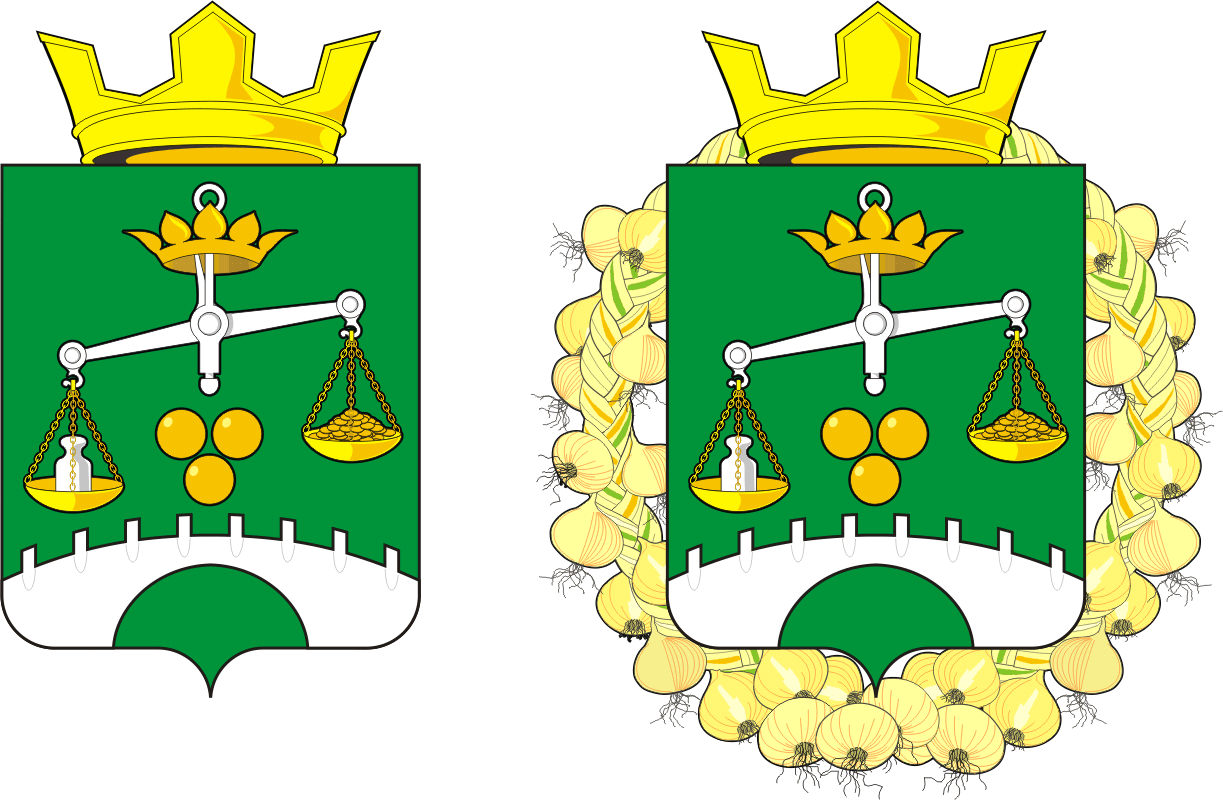 